За  2019 год я получила 4 грамоты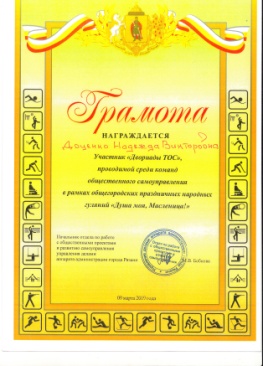 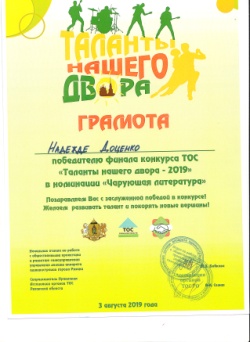 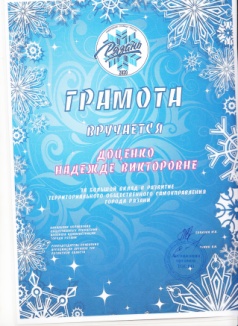 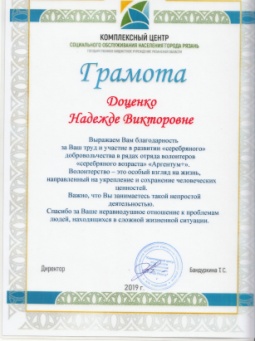 2 диплома. 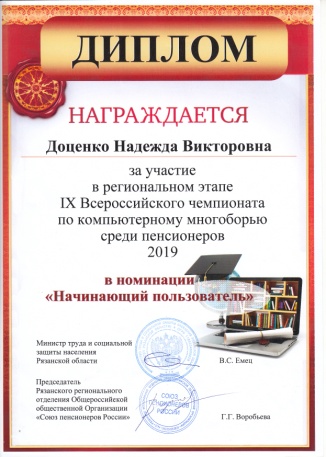 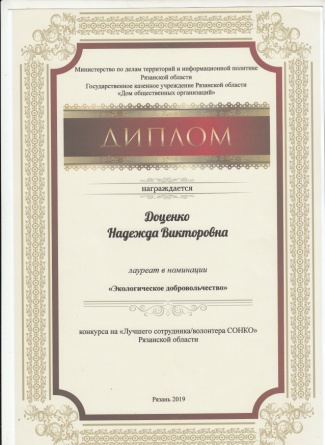 7 благодарностей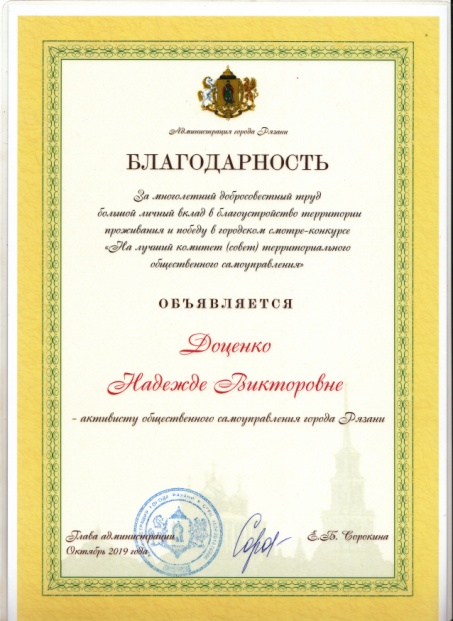 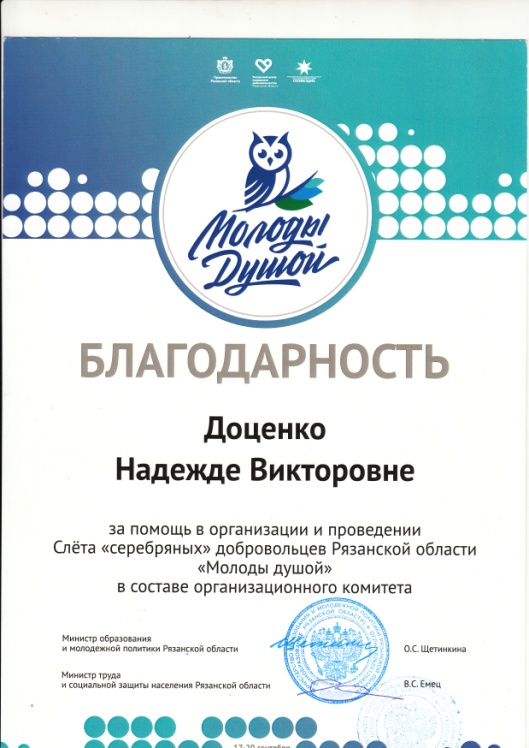 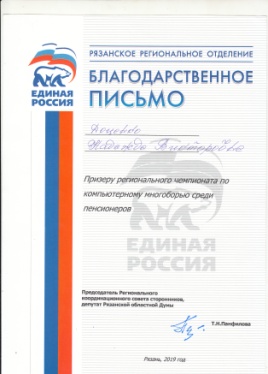 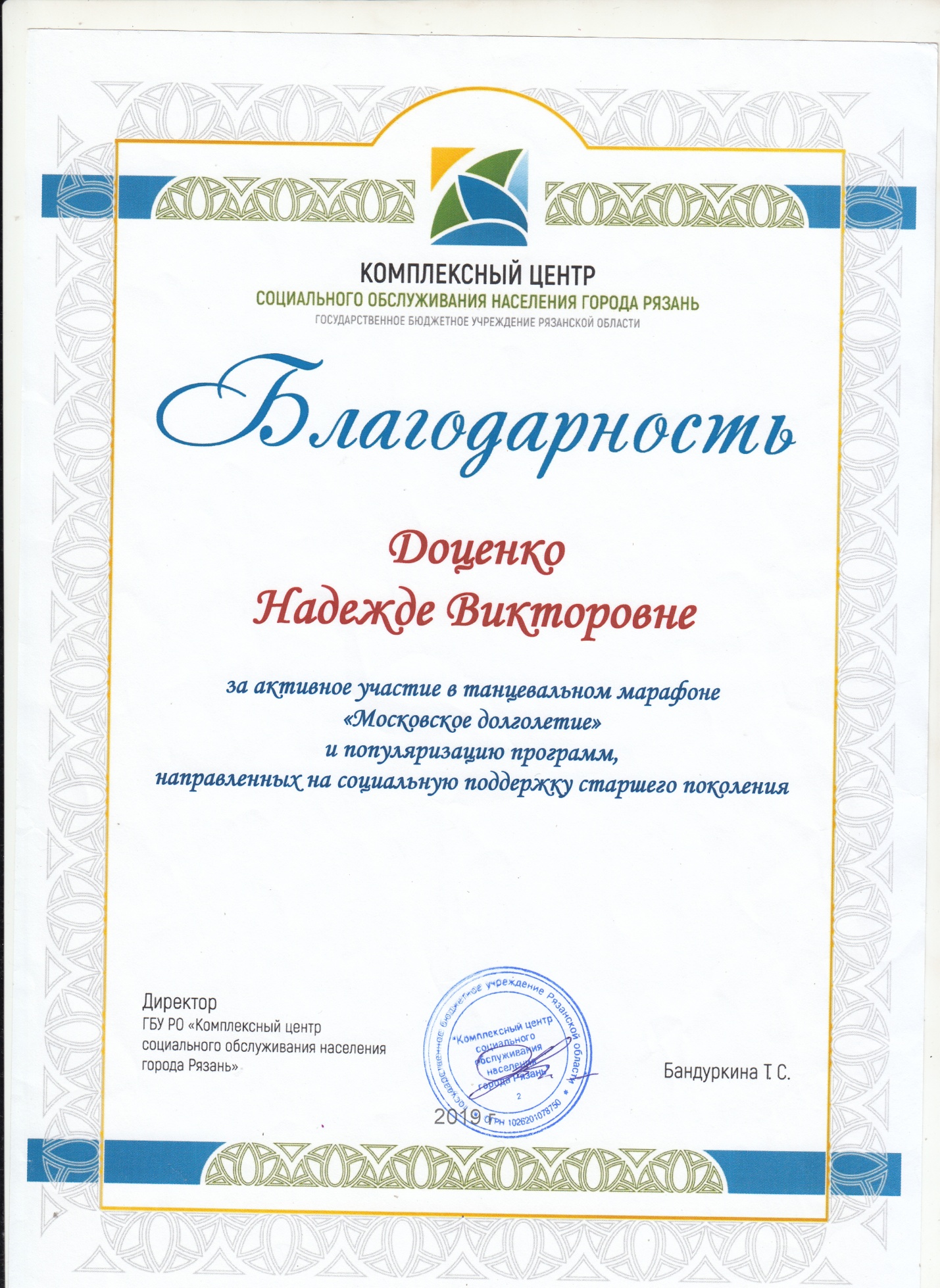 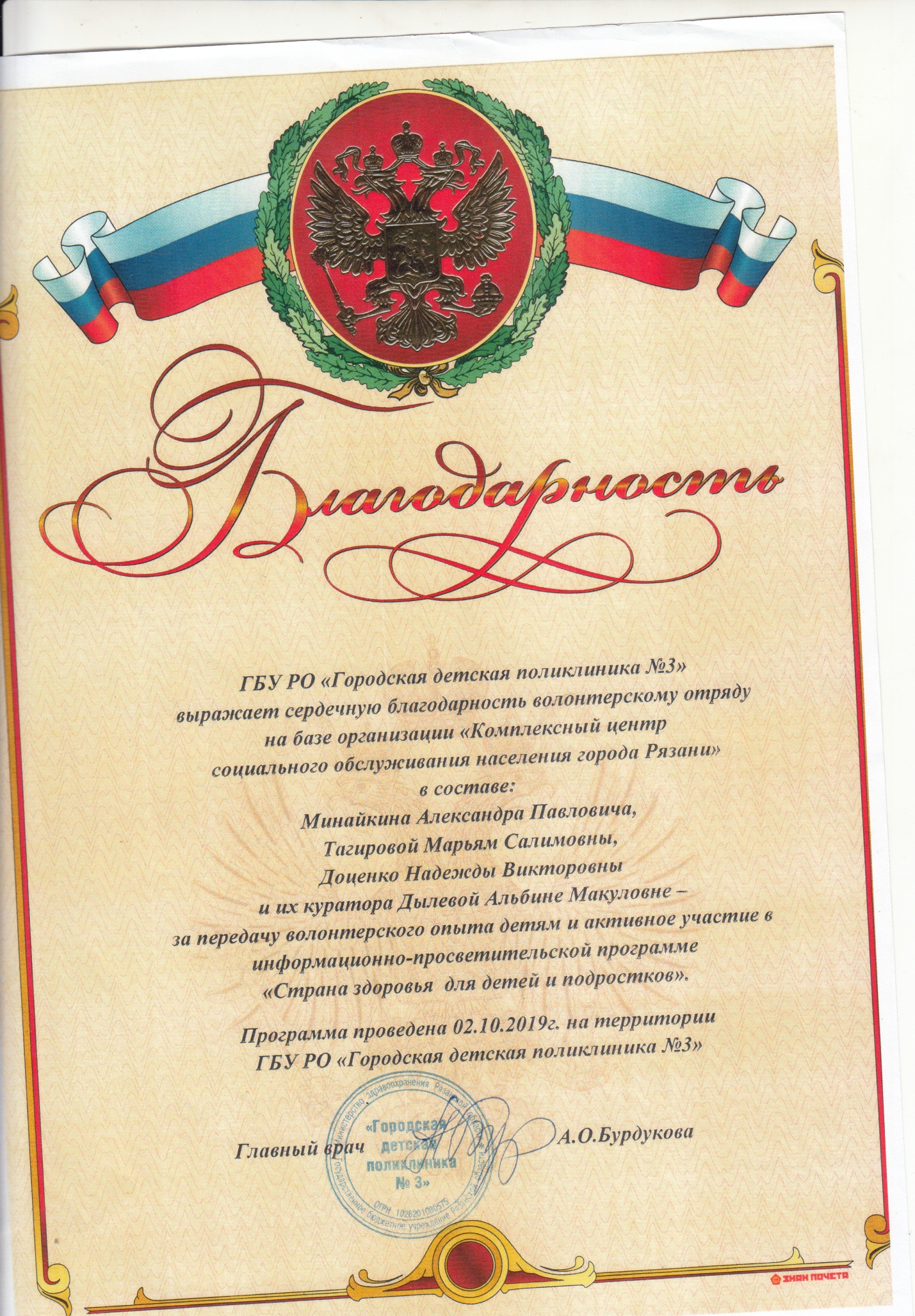 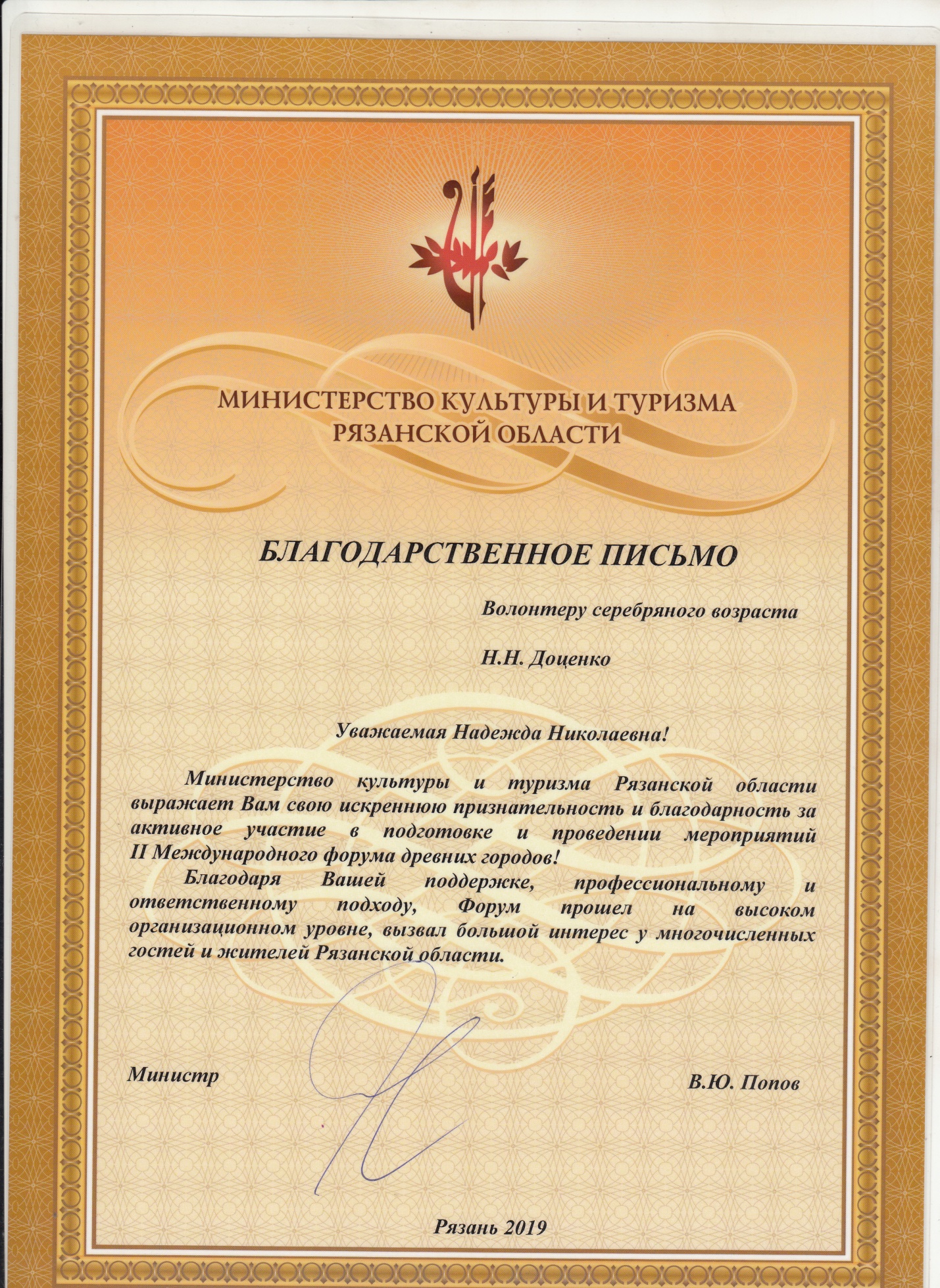 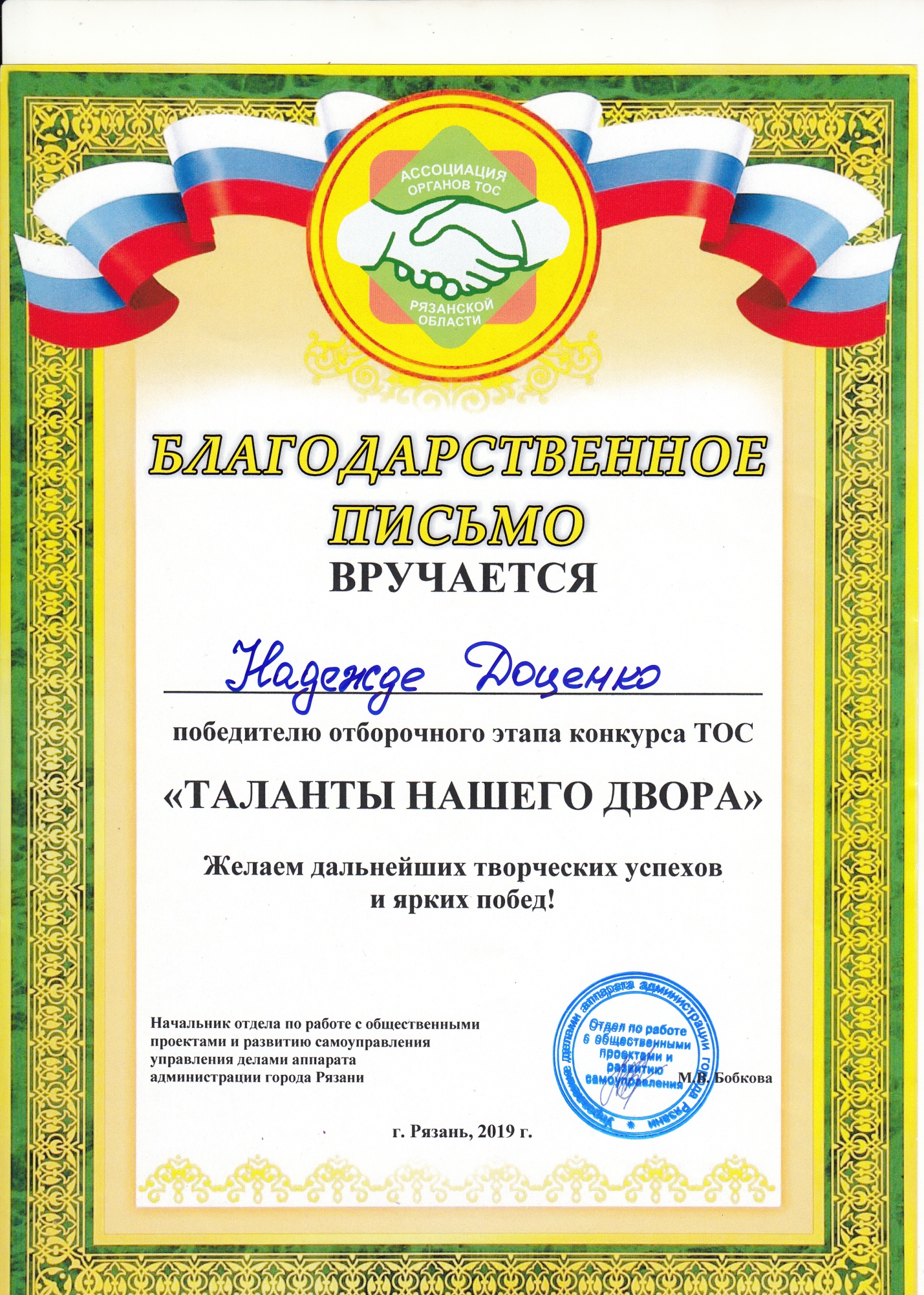 8  сертификатов.      333       удостоверений                   ДЕКАБРЬ 2018 года.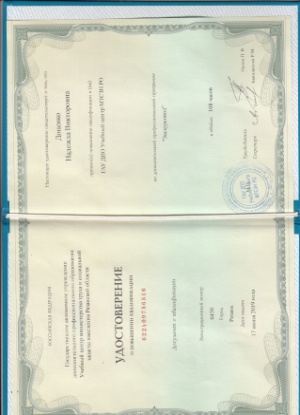 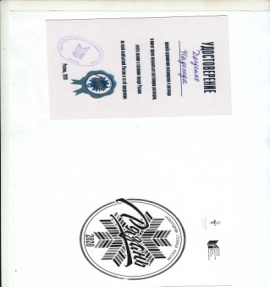 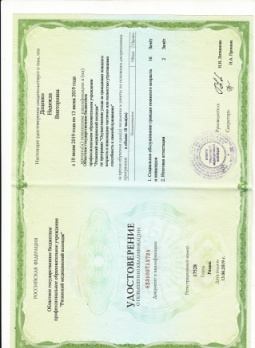 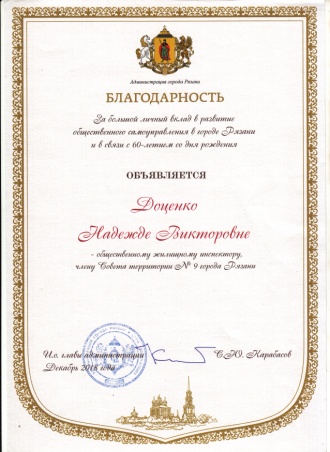 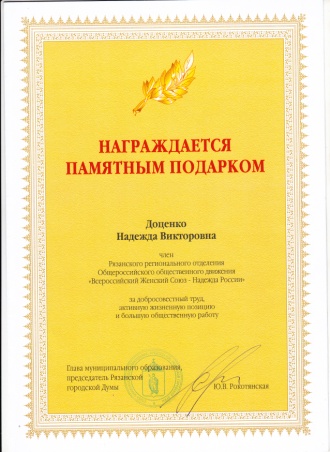 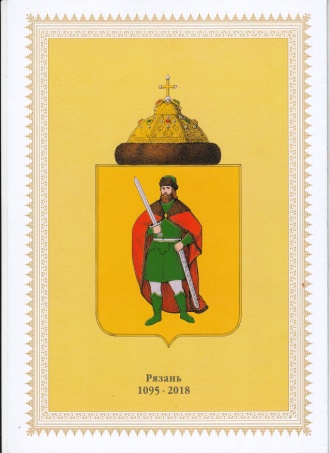 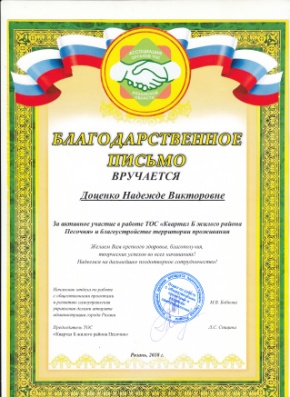 НОЯБРЬ  2018 года.В рамках  региональных программ приняла участие:1. В  региональном фестивале «Символы малой родины  - гордость и слава России».  Ноябрь, 2018года. 2. Приняла участие в фестивале «Читающий мир»  20.09.2018 года: 2.1 Прошли обучение на мастер – классе у Татьяны Лазеровой, ведущей 1 образовательного канала г. Москва, по изготовлению «Драповых фантазий».  Вместе  с  Л.С. Спициной.2.2  Познакомились  с  новинками книжного мира.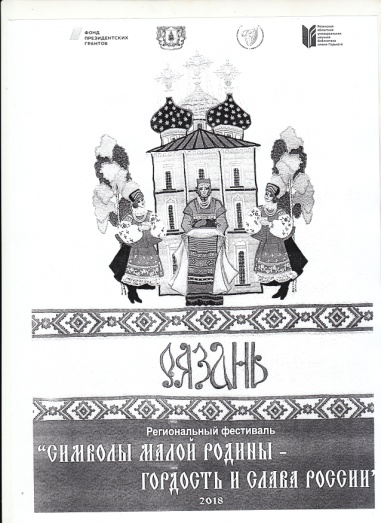 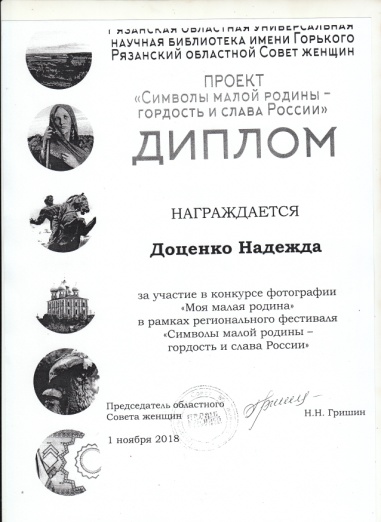 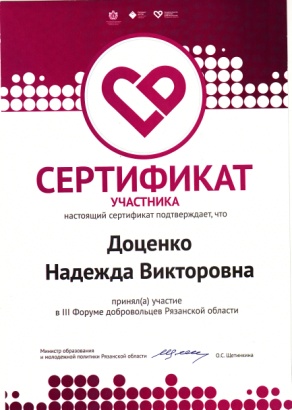 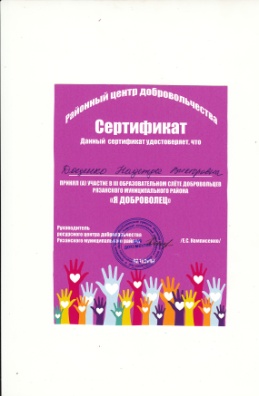 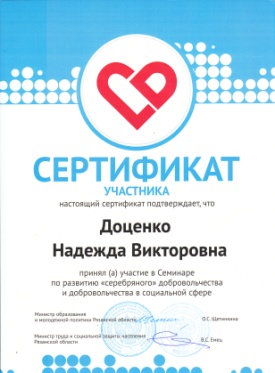 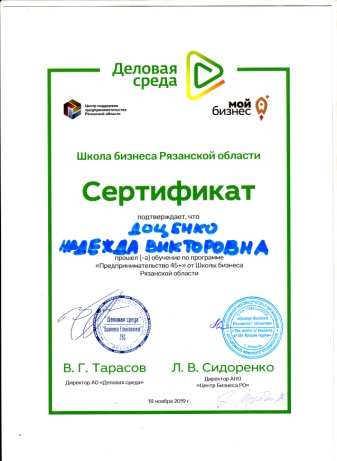 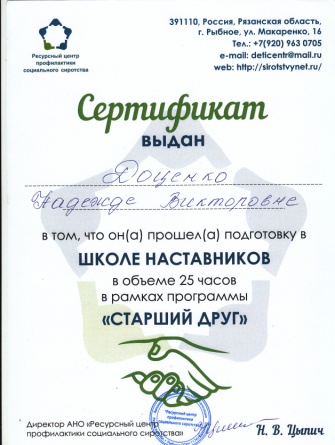 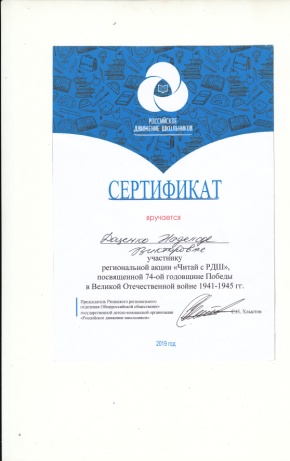 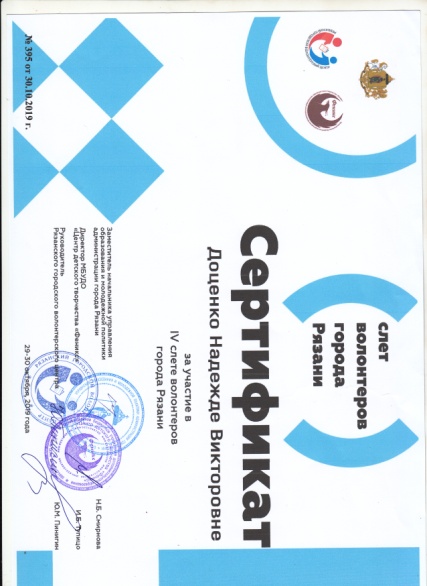 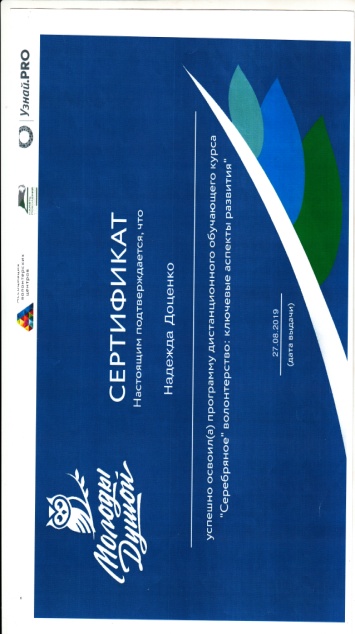 